Bókmanó - óravázlatMódszertani kiegészítések:Előzetes, szüneti feladatok:terem berendezése: -asztalok elrendezése négyfős csoportmunkához a terem szélén székek nélkül,- székek elhelyezése a székfoglaló játékhoz a terem közepén (minden tanulónak kell szék)- színpad előkészítése a szerepjátékhozszükséges eszközök bekészítése„házi feladat” felírása a táblára (letakarva, csak óra végén nézzük meg)Támogató rendszer:- Szitakötő folyóirat 42. száma 2018-2 nyár- Magyar értelmező kéziszótár, Akadémiai Kiadó, Budapest,1985.- Életpálya-építés kompetenciaterület „A” SuliNova 2006.- https://pixabay.com/hu/photos/smiley- Jánosiné Gyermán Erzsébet: Akarsz velünk játszani? Pedellus Tankönyvkiadó, Debrecen, 2008.Óratervezet1. sz. mellékletÉrzés és érzelem kártyák2. sz. melléklet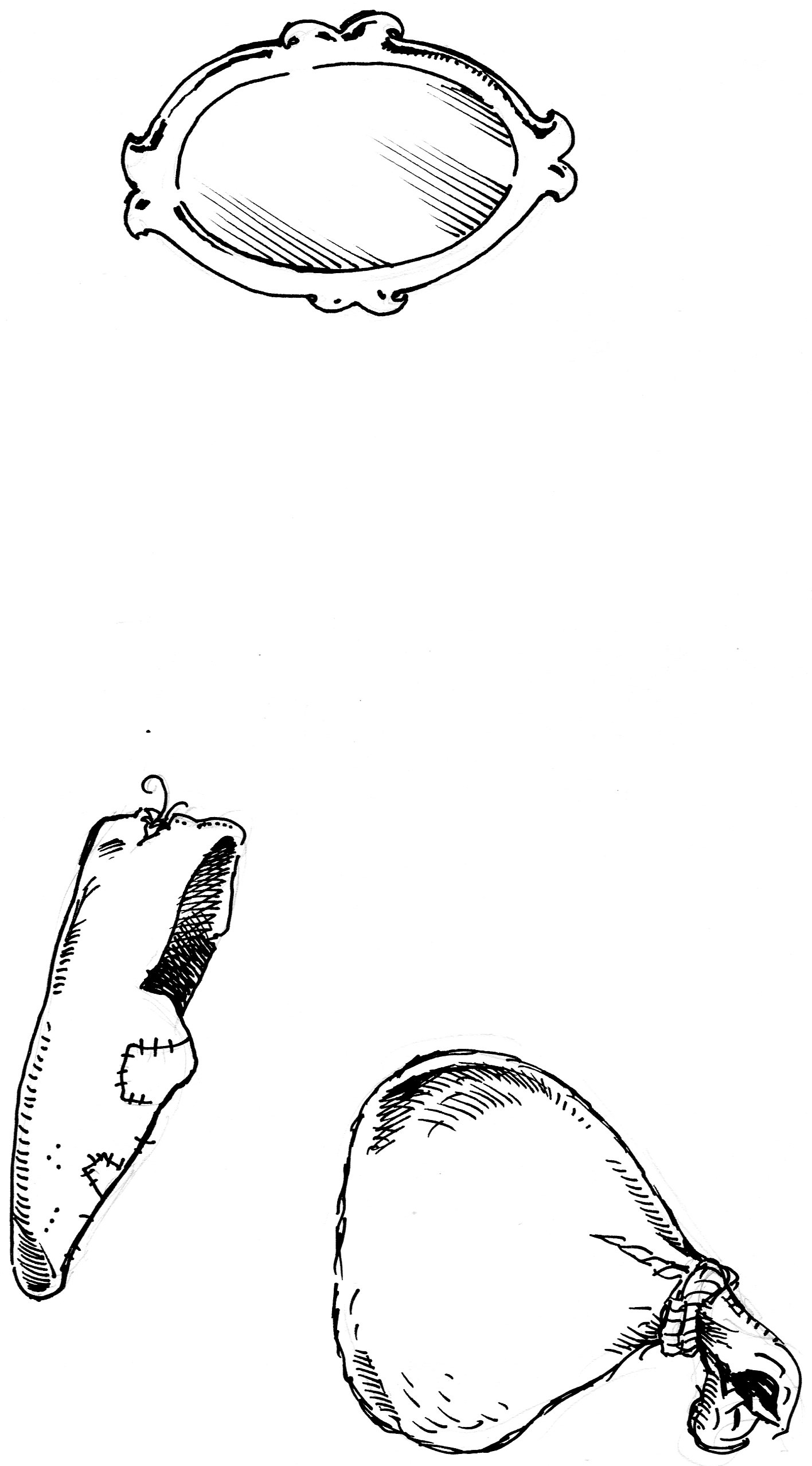 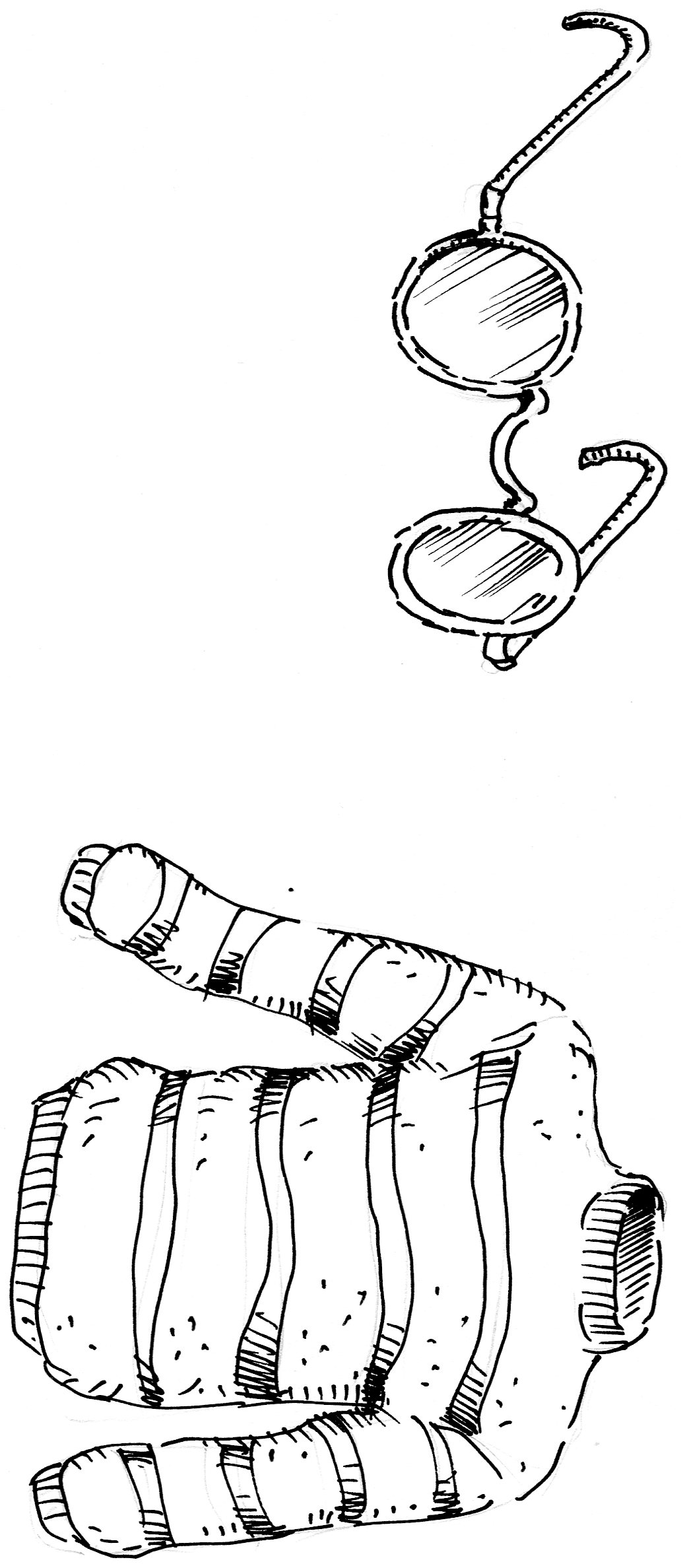 3. sz. mellékletA) Olvassátok el Kelemen Tamás: A bókmanó című írását (folyóirat 12-13. oldal)!B) Válaszoljatok a kérdésre! Az 1. 2. 5. kérdésre adott válaszokat írjátok le írólapra!1. Kik a történet szereplői?2. Írjatok három-három belső tulajdonságot a felsorolt szereplőkhöz!3. Magyarázzátok meg, mit jelent a bókmanó neve? Használjátok hozzá a Magyar értelmező kéziszótárt is!4. Magyarázzátok meg, hogyan kapcsolódik a csoportalkotásnál kapott képetek a történethez?5. Találjatok ki nevet a ráncos, hajlott hátú öregembernek!6. Mutassátok be, mi történhet a későbbiekben bókmanóval! Bármilyen módszert választhattok (lehet például elbeszélés, némajáték, szerepjáték, szoboralkotás, képalkotás), de a csoportban mindenki kapjon szerepet.4. sz. melléklet1. Húzz nyilat a rajzból, azokhoz a tulajdonságokhoz, amelyek a legjobban illenek rád!2. Jelöld + jellel, azokat a tulajdonságokat, amelyeket szeretnéd, ha jellemeznének!3. Cseréld ki egy csoporttársaddal a lapot! Ő jellemezzen téged, te jellemezd őt úgy, hogy a rá jellemző tulajdonságok mellé tégy egy piros pontot!4. Készíts leltárt a jó és kellemetlen tulajdonságaidról!Jó tulajdonságaim:	Kellemetlen tulajdonságaim:	5. sz. melléklet6. sz. mellékletIgazlátó lapa) Húzd alá a helyes választ!Részt vettem az óra eleji játékokban.	igen	nemBekapcsolódtam a csoportmunkába. 	igen 	nemVolt javaslatom a cikk feldolgozásához.	igen 	nemKitöltöttem a feladatlapokat.	igen	nem 	részbenSegítettem társamnak a jellemzésében.	igen 	nemAdtam tanácsot a tulajdonságvonal játékban.	igen 	nemElkészítettem a portrémat.	igen	nem 	részbenKaptam dicséretet.	igen 	nemb) Hogy érezted magad az órán? Karikázd be!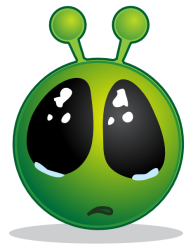 óra céljaAz énkép alakítása a szándék és a tulajdonságok feltérképezésével, az önismeret fejlesztése az igények és vágyak megfogalmazásával. Az egyéni és közösségi boldogulást támogató értékek melletti elköteleződés támogatása. A sokféleség mint érték elfogadása.időkeret 1 tanítási órakorosztály5. évfolyamtanóraosztályfőnökiképességfejlesztésA tanulók kompetenciatudatának megalapozása saját nevelésük, személyes sorsuk alakításában.A belső igények felismerése és megfogalmazása, a reális énképhez minél közelebb álló énideál kialakítása, szerepvállalás, az egyes tettek következményeinek belátása, társadalmilag elfogadott magatartási normák betartása, önkontroll, önmotiválás, önismeret, egyéni arculatformálás, hatékony kommunikáció, problémamegoldás, problémamegosztás, együttműködés, kooperativitás, tolerancia, auditív figyelem, érzelmek kifejezése, empátiakészség, rendszerező képesség, információszerzés és –feldolgozás, szókincsbővítés, kifejező közlés, kommunikáció, kreativitáseszközök- 5 db kislabda- érzés és érzelemkártyák (1. sz. melléklet), cellux ragasztó, CD lejátszó, zenés CD- 5 db kép (2. sz. melléklet) puzzle-szerűen négy részre felvágva másik oldalon a tanulók nevével- 20 db Szitakötő folyóirat (42. szám), 5 db írólap, filctollak, 5 db Magyar értelmező kéziszótár, 5 db feladatlap a csoportoknak (3. sz. melléklet)- 20 db feladatlap (4. sz. melléklet), íróeszközök, piros ceruzák- tulajdonságlista (5. sz. melléklet)- 20 db csomagolópapír, filctollak, gyurmaragasztó- 20 db igazlátó lap (6. sz. melléklet)Ráhangolódás (10 perc)Ráhangolódás (10 perc)I. tevékenység:labdajátéktanári instrukciók:A gyerekek körben állnak. Mindenki mond egy belső, kellemes emberi tulajdonságot. Kislabdát dobnak körbe úgy, hogy egyszer mindenki megkapja a labdát. Meg kell nevezni –az osztálytárs által mondott tulajdonsággal- és jegyezni, ki kitől kapta és kinek dobta tovább. A játék több kislabda (négy-öt) játékba hozásával folytatódik, ekkor már nem kell a tulajdonságokat mondani.A játék végén mindenki megnevezi az általa mondott belső, kellemes tulajdonság ellentétjét.kiemelt készségek, képességek:kooperativitás, auditív figyelem, tolerancia, szókincsbővítésmunkaforma:frontális osztálymunkamódszerek:játékeszközök:5 db kislabdaII. tevékenység:székfoglaló (változat)A székek a székfoglaló játékhoz már a szünetben elhelyezésre kerülnek annyi eltéréssel, hogy minden tanulónak jut szék. Néhány szék támlájára egy-egy érzés, érzelem kártyát erősítünk. Egy-egy körben csak 2-3 szék támlájára van kártya elhelyezve. A játék során a tanulók zenére körbesétálnak, a zene elhallgatásakor leülnek egy székre. Ha olyan székre ülnek, amelyen található érzés, érzelem kártya, elmondják, mikor érezték legutóbb. Néhány kör után cseréljük a kártyákat.kiemelt készségek, képességek:érzelmek kifejezése, kifejező közlés, kommunikáció, szerepvállalásmunkaforma:frontális osztálymunkamódszerek:játékeszközök:érzés és érzelemkártyák (1. sz. melléklet), cellux ragasztó, CD lejátszó, zenés CDCsoportalkotás (2 perc)Csoportalkotás (2 perc)tevékenység:irányított, négyfős csoportalakítás, képek puzzle-szerűen felvágott részleteiveltanári instrukciók:A tanulók kapnak egy-egy kártyát a nevükkel. A kártya másik oldalán egy-egy képrészlet található. A képrészletekből egy egész képet kell kialakítani.A megalakult csoportok helyet foglalnak az asztaloknál úgy, hogy mindenki visz magával egy-egy széket a terem közepéről.munkaforma:frontális osztálymunkaeszközök:5 db kép puzzle-szerűen négy részre felvágva másik oldalon a tanulók nevével (2. sz. melléklet)Tartalom-feldolgozás (30 perc)Tartalom-feldolgozás (30 perc)I. tevékenység (7 perc):Szitakötő folyóirat Kelemen Tamás: A bókmanó című írásának feldolgozásatanári instrukciók:A tanulók csoportokban dolgozva, feladatlap segítségével feldolgozzák a cikket.a) Minden csoport elolvassa a cikket (folyóirat 12-13. oldal).b) Válaszolnak a kapott kérdésre, az 1. 2. 5. kérdésre adott válaszokat írólapra leírják.1. Kik a történet szereplői?2. Írjatok három-három belső tulajdonságot a felsorolt szereplőkhöz!3. Magyarázzátok meg, mit jelent a bókmanó neve? Használjátok hozzá a Magyar értelmező kéziszótárt is!4. Magyarázzátok meg, hogyan kapcsolódik a csoportalkotásnál kapott képetek a történethez?5. Találjatok ki nevet a ráncos, hajlott hátú öregembernek!6. Mutassátok be, mi történhet a későbbiekben bókmanóval! Bármilyen módszert választhattok (lehet például elbeszélés, némajáték, szerepjáték, szoboralkotás, képalkotás), de a csoportban mindenki kapjon szerepet.kiemelt készségek, képességek:információszerzés és –feldolgozás, együttműködés, kooperativitás, érzelmek kifejezése, empátiakészség, rendszerező képesség, kreativitásmunkaforma:csoportmunkamódszerek:kooperatív csoportmunka feladatlap segítségéveleszközök:20 db Szitakötő folyóirat, 5 db írólap, filctollak, 5 db Magyar értelmező kéziszótár, 5 db feladatlap csoportoknak (3. sz. melléklet)II. tevékenység (5 perc):Beszámolók a csoportmunkákróltanári instrukciók:A csoportok kérdésenként csoport- és szóforgóval beszámolnak a kérdésekre adott válaszokból, feladatmegoldásokból.kiemelt készségek, képességek:együttműködés, kooperativitás, érzelmek kifejezése, empátiakészség, az egyes tettek következményeinek belátása, társadalmilag elfogadott magatartási normák betartása, problémamegoldás, tolerancia, auditív figyelemmunkaforma:csoportmunkamódszerek:kooperatív csoportmunkaeszközök:-III. tevékenység (6 perc):„- De akkor - kérdezte Lili szomorúan - kire hallgathatok? - Hát kezdetnek önmagad is megteszi – …”Milyen vagyok én? feladatlap kitöltésetanári instrukciók:Minden tanuló egyénileg kap egy feladatlapot, amit önálló munkában kell kitölteni, majd a csoporton belül egy társával kicseréli a lapot, és páros munkában megbeszélik.kiemelt készségek, képességek:önismeret, önkontroll, önmotiválás, hatékony kommunikáció, együttműködés, empátiakészség, rendszerező képességmunkaforma:egyéni munka, páros munkamódszerek:feladatlap kitöltéseeszközök:20 db feladatlap (4. sz. melléklet), íróeszközök, piros ceruzákIV. tevékenység (5 perc):Tulajdonságvonaltanári instrukciók:A tanár ellentétes belső tulajdonságokat sorol fel.  A terem közepén képzeletbeli tulajdonságvonalat alkotunk, amelyen mindenkinek el kell helyezkednie ott, ahol saját magára érvényesnek érzi az éppen aktuális tulajdonságot. A vonal egyik vége a legpozitívabb, a másik a legkellemetlenebb pontja a tulajdonságnak. Amikor mindenki elhelyezkedett, az osztálytársak megnézik egymást, és elmondhatják, kit és miért állítanának más helyre a vonalon.kiemelt készségek, képességek:a reális énképhez minél közelebb álló énideál kialakítása, önkontroll, egyéni arculatformálás, hatékony kommunikáció, problémamegosztásmunkaforma:frontális osztálymunkamódszerek:önértékelés, beszélgetéseszközök:tulajdonságlista (5. sz. melléklet)V. tevékenység (7 perc):„Portré” alkotásatanári instrukciók:A csoportokban minden tanuló kap egy-egy nagy méretű csomagolópapírt. A csoporton belül párokat alkotnak. Minden gyerek lefekszik a padlón a saját papírjára, és a párja óvatosan körülrajzolja egy filctollal a körvonalát, majd cserélnek. Nevüket ráírják a csomagolópapírra.Minden tanuló kitölti a saját mellképét a rá jellemző tulajdonságokkal (rajzos kibővítés is lehet), a csoporttársak kiegészítik ezt. A képeket kiállítjuk a teremben, a tanulók körbejárnak, s ráírhatják osztálytársuk portréjára, ami tetszik nekik a másikban.kiemelt készségek, képességek:önmotiválás, önismeret, egyéni arculatformálás, együttműködés, kooperativitás, kommunikáció, kreativitásmunkaforma:páros munka, egyéni munka, csoportmunka, frontális osztálymunkamódszerek:kreatív írás, megbeszéléseszközök:20 db csomagolópapír, filctollak, gyurmaragasztóÖsszegzés, „házi feladat” (nem kötelező, szorgalmi) feladása (3 perc)Összegzés, „házi feladat” (nem kötelező, szorgalmi) feladása (3 perc)tanári instrukciók:A tanár röviden értékeli az osztály munkáját, a diákok magukról kitöltik az igazlátó lapot.„Házi feladat”: a) A diákok mutassák meg otthon a szüleiknek, vagy testvéreiknek, vagy nagyszüleiknek a feladatlapot és a portrét, beszéljék meg az ott leírtakat.b) Fogalmazzanak meg magukról egy hirdetést „Barátot keresek” címmel, amelyben írják le, miért járna jól az, aki őket választaná barátnak. A hirdetést írólapra írják, ezeket jövő óra elején a tanár összeszedi, és egyesével felolvassa. Ki kell majd találni, ki adhatta fel a hirdetést. kiemelt készségek, képességek:a reális énképhez minél közelebb álló énideál kialakítása, belső igények felismerése és megfogalmazása, önkontroll, egyéni arculatformálás, információ feldolgozása, rendszerező képességmunkaforma:egyéni munka, frontális osztálymunkamódszerek:igazlátó lap kitöltése, tanári magyarázateszközök:20 db igazlátó lap (6. sz. melléklet), „házi feladat” a táblánjókedvűmeghatódotthálásboldogreménykedőelégedettegyüttérződerűsmérgeszavartrémültlehangoltbűntudatosaggódóidegessértődöttkövérkésteltsoványgyors lassúfürge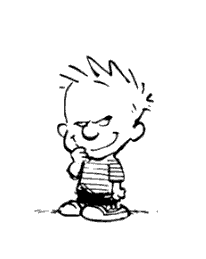 őszinte  néha füllenthazudósverekedőscsúfolódókönnyen barátkozónehezen barátkozósegítőkészönzőirigypontosmegbízhatópontatlan, későjó tanulóközepes tanulógyenge tanulószorgalmaslustahol ilyen, hol olyanvidám mogorvaszomorúegészségesbetegesnéha betegeshiú, beképzeltszerénygőgösudvariasdurvatisztelettudószemtelenszófogadófeleselőmeggondolatlankönnyelműmegfontoltfigyelmesfigyelmetlenkíváncsi	minden érdeklicsak a lecke érdekliTulajdonságlistaTulajdonságlistabőbeszédűhallgatagmegfontoltmeggondolatlanjó modorú (kedves)modortalanalaposfelületesigazságosigazságtalanszelídcivakodóegyüttérződurvanyíltzárkózottsegítőkészközönyös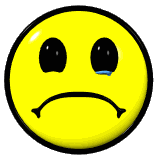 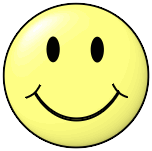 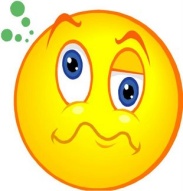 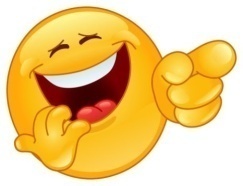 